Grafico di funzioni del tipo y = ax2. VerificaCompleta qui sotto il procedimento per tracciare il grafico di . Qui sotto sotto trovi quattro curve e nella tabella trovi sei funzioni.Associa ad ogni funzione il corrispondente grafico per completare la tabella.Scrivi vero (V) o falso (F) vicino ad ognuna delle seguenti affermazioni. EquazioneProcedimento per tracciare il graficoIl vertice è O e l’asse di simmetria s è ___________________Riempi la tabella e trova due  punti A e B ________________Disegna l’arco di parabola che raccorda i punti O, A e B.Disegna l’arco OA’B’____________________________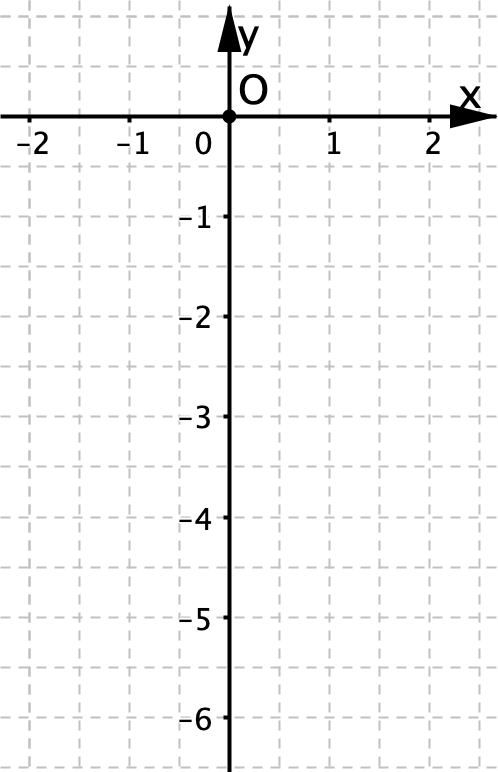 Curva A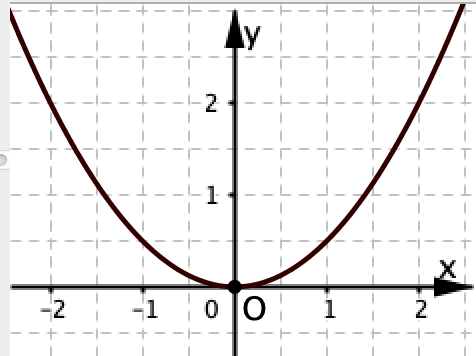 Curva B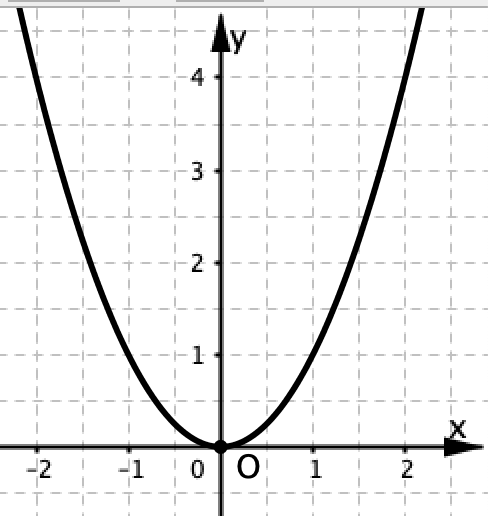 Curva C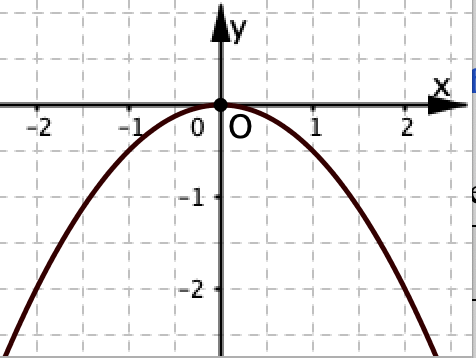 Curva D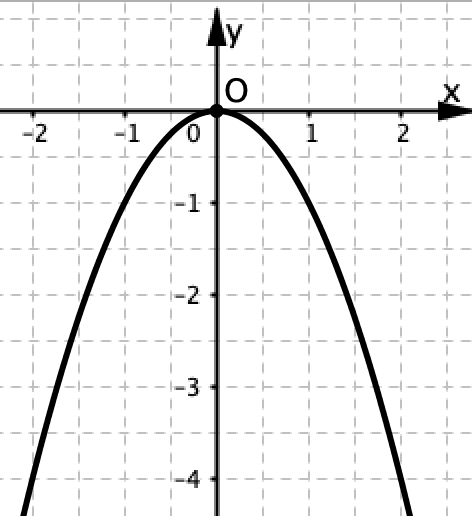 Funzioney = x2y = x2y = ( x)2CurvaAffermazioneV/FO (0, 0) è il vertice di tutte le parabole d’equazione y = axTutte le parabole d’equazione y = ax2 hanno l’asse di simmetria d’equazione x = 0Per tutte le parabole d’equazione y = ax2 il vertice è il punto più altoSe a > 1 una parabola d’equazione y = ax2 rivolge la concavità verso l’altoSe  a > 0 una curva d’equazione y = ax2 è ‘più larga’ della curva d’equazione y = x2Solo se a < 0 una parabola d’equazione y = ax2 rivolge la concavità verso il basso